Пријава за турнир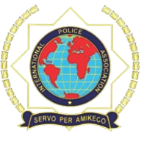 ''ИПА БЕОГРАД 2020''Екипа: _____________________________________Списак играча:1.  ________________________________________2.  ________________________________________3.  ________________________________________4.  ________________________________________5.  ________________________________________6.  ________________________________________7.  ________________________________________8.  ________________________________________9.  ________________________________________10.________________________________________ Представник екипе:_______________________________, телефон ________________Свечана вечера:  ___________ особаНоћење1/21/3Број особаБрој ноћења